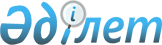 О внесении изменения в постановление акимата области Абай от 17 февраля 2023 года № 39 "Об установлении водоохранных зон и полос водных объектов области Абай и режима их хозяйственного использования"Постановление акимата области Абай от 18 августа 2023 года № 146. Зарегистрировано Департаментом юстиции области Абай 22 августа 2023 года № 109-18
      Акимат области Абай ПОСТАНОВЛЯЕТ:
      1. Внести в постановление акимата области Абай "Об установлении водоохранных зон и полос водных объектов области Абай и режима их хозяйственного использования" от 17 февраля 2023 года № 39 (зарегистрировано в Реестре государственной регистрации нормативных правовых актов за № 28-18) следующее изменение:
      приложение 1 к указанному постановлению изложить в новой редакции, согласно приложению к настоящему постановлению.
      2. Государственному учреждению "Управление природных ресурсов и регулирования природопользования области Абай" в установленном законодательством Республики Казахстан порядке обеспечить:
      1) государственную регистрацию настоящего постановления в Департаменте юстиции области Абай;
      2) размещение настоящего постановления на интернет-ресурсе акимата области Абай после официального опубликования.
      3. Контроль за исполнением настоящего постановления возложить на курирующего заместителя акима области.
      4. Настоящее постановление вводится в действие по истечении десяти календарных дней после дня его первого официального опубликования.
      "СОГЛАСОВАНО"
      Руководитель Департамента 
      санитарно-эпидемиологического 
      контроля области Абай Комитета 
      санитарно-эпидемиологического контроля 
      Министерства здравоохранения 
      Республики Казахстан
      ____________________ Н. Ногайбаев
      "_____" _____________ 2023 года
      Руководитель Балхаш-Алакольской 
      бассейновой инспекции
      по регулированию использования и 
      охране водных ресурсов Комитета 
      по водным ресурсам Министерства 
      экологии и природных ресурсов
      Республики Казахстан
      ____________________ Р. Иманбет
      "_____" _____________ 2023 года
      Исполняющий обязанности руководителя 
      Ертисской бассейновой инспекции
      по регулированию использования и 
      охране водных ресурсов Комитета 
      по водным ресурсам Министерства 
      экологии и природных ресурсов
      Республики Казахстан
      ____________________ Е. Мадиев
      "_____" _____________ 2023 года Водоохранные зоны и полосы водных объектов области Абай
      Примечание:
      Границы и ширина водоохранных зон и водоохранных полос отражены в картографическом материале утвержденной проектной документации.
					© 2012. РГП на ПХВ «Институт законодательства и правовой информации Республики Казахстан» Министерства юстиции Республики Казахстан
				
      Аким области Абай

Н. Уранхаев
Приложение к постановлению
Акимата области Абай
от 18 августа 2023 года
№ 146
Утверждено постановлением
акимата области Абай
от "17" февраля 2023 года
№ 39
№ п/п
Наименова-ние водного объекта
Месторасположение
Площадь водоохранной зоны (гектар)
Площадь водоохранной полосы (гектар)
Ширина водоохранной зоны (метр)
Ширина водоохранной полосы (метр)
1
2
3
4
5
6
7
город Семей
город Семей
город Семей
город Семей
город Семей
город Семей
город Семей
1.
река Босага
село Акбулак
1000
70
500
35
2.
река Иртыш
Приречный сельский округ, село Гранитное
38,7350
1,5370
500
50
3.
река Ащису
на территории учетного квартала 05-252-169 Акбулакского сельского округа
613,06
45,7
500
35
4.
река Карагаш
правый берег
левый берег
на территории учетного квартала 05-252-145 Кокентауского сельского округа
41,3714
76,4113
8,3521
15,5851
500
500
55
55
5.
река Иртыш
село Букенчи
61,6830
3,4309
500
55
6.
река Иртыш
левый берег
правый берег
село Приречное
1,7
1,81
0,30
0,22
500
75
55
7.
река Мукур
правый берег
левый берег
в 12,6 километрах
юго-западнее села Культобе
142,64
123,43
9,35
9,05
500
500
35
35
8.
река Узынбулак
правый берег
левый берег
в 12,6 километрах
юго-западнее села Культобе
281,95
176,82
13,6
13,9
500
500
35
35
9.
притоки по правому
берегу реки Узынбулак
в 12,6 километрах
юго-западнее села Культобе
-
11,3
-
-
10.
река Иртыш
правый берег
в 3,5 километрах
юго-восточнее села Половинки
74,10
6,62
500
55
11.
Озеро "Пашенное"
в 3,5 километрах
юго-восточнее села Половинки
48,12
3,69
300
55
12.
Приток Иртыша
правый берег
в 3,5 километрах
юго-восточнее села Половинки
54,85
5,45
500
55
13.
река Иртыш
на территории учетного квартала 05-252-142
114,2335
7,7016
500
35
14.
река Мукур
на территории учетного квартала 05-252-146 Иртышского сельского округа
1,9342
0,1444
500
35
15.
ручей без названия
правый берег
левый берег
на территории учетного квартала 05-252-151
25,9
23,8
1,97
2,29
500
500
35
35
16.
малая река
на территории учетного квартала 05-252-152
71,5739
15,2219
500
50
17.
река Иртыш
на территории учетного квартала 05-252-147-143
154,9482
11,6165
500
75
18.
озеро Гравийный карьер
на территории земельного участка
05-252-037-914
187,9
68,5
500
100
19.
река Иртыш
на территории учетного квартала 05-252-147
71,2695
7,9037
450
50
20.
20.
20.
20.
20.
20.
20.
20.
река Аягоз
правый берег
на территории учетного квартала 05-239-062
83,5
4,3
500
35
21.
ручей Мамырсу
правый берег
на территории учетного квартала 05-239-062
-
0,7
-
35
Бескарагайский район
Бескарагайский район
Бескарагайский район
Бескарагайский район
Бескарагайский район
Бескарагайский район
Бескарагайский район
22.
река Иртыш
правый берег
левый берег
в 2,5 километрах севернее села Шаган
242,0903
244,4061
81,8940
40,0432
500
75
23.
река Иртыш
правый берег
южнее села Долонь
16,0397
1,95053
500
50
24.
река Иртыш
левый берег
на территории учетного квартала 23-240-028
220,4
12,3
500
50
25.
озеро № 1
на территории учетного квартала 23-240-028
44,0
13,6
500
35
26.
озеро № 2
на территории учетного квартала 23-240-028
-
1,1
-
35
27.
озеро № 3
на территории учетного квартала 23-240-028
-
0,6
-
35
28.
река Иртыш
на территории учетного квартала 23-240-034
29,3059
2,859
500
50
29.
река Иртыш
на территории учетного квартала 23-240-027
118,0096
13,1416
500
75
30.
малое озера
на территории учетного квартала 23-240-034-050
101,6965
4,6169
500
75
Бородулихинский район
Бородулихинский район
Бородулихинский район
Бородулихинский район
Бородулихинский район
Бородулихинский район
Бородулихинский район
31.
малое озеро
на территории земельного участка с кадастровым номером 05-241-005-005
105,6899
3,0071
400
75
32.
малое озеро № 1
на территории земельного участка с кадастровым номером 05-241-005-006
81,8616
5,1836
400
75
33.
малое озеро № 2
на территории земельного участка с кадастровым номером 05-241-005-006
165,9274
12,3544
400
75
34.
малое озеро № 3
на территории земельного участка с кадастровым номером 05-241-005-006
153,6269
12,076
400
75
Жарминский район
Жарминский район
Жарминский район
Жарминский район
Жарминский район
Жарминский район
Жарминский район
35.
ручей Мамкин Ключ и его притоки
на территории учетного квартала 05-243-014
990,764
235,975
500
100
36.
река Шар
правый берег
левый берег
на территории учетного квартала 05-243-032
391
144,5
34,2
1,1
500
500
55
55
37.
ручей Агыныкатты
правый берег
на территории учетного квартала 05-243-032
423,6
24,3
500
55
38.
ручей Шмокинский Ключ
правый берег
левый берег
на территории учетного квартала 05-243-032
161
228,2
20,5
3,6
500
500
55
55
39.
ручей Муравьевский Ключ
правый берег
левый берег
на территории учетного квартала 05-243-032
91,2
132,1
16,2
1,4
500
500
55
55
40.
ручей без названия № 1 правый берег
левый берег
на территории учетного квартала 05-243-032
80,8
104,1
5,1
5,7
500
500
55
55
41.
ручей без
названия № 2
правый берег
левый берег
на территории учетного квартала 05-243-032
71,1
66
7,2
-
500
500
55
-
42.
река Бюкуй
правый берег
левый берег
в 25 километрах
юго-восточнее села Акжал
173,3644
171,749
12,882
13,0143
500
500
35
35
43.
ручей без
названия № 1
в 7 километрах
северо-западнее села Койтас (Саратовка)
408,4209
24,720
500
55
44.
ручей без
названия № 2
в 7 километрах
северо-западнее села Койтас (Саратовка)
408,4209
12,0319
500
55
45.
приток № 1
в 7 километрах
северо-западнее села Койтас (Саратовка)
408,4209
8,3251
500
55
46.
река Жаныма
в границах геологических блоков М 44-93 (10Г-5Г-6,7,12)
734,13
59,56
500
35
47.
река Жаныма
правый берег
левый берег
в границах геологических блоков М-44-93
(10Г-5Г-6,7,12)
1227,9
651,5
128,1
48,5
500
500
35
35
48.
река Акжайлау
правый берег
левый берег
село Салкынтобе
131,6
455
15,7
41,9
500
500
35
35
49.
река Кесыкпай
правый берег
левый берег
село Салкынтобе
123,2
113,6
9,7
9,8
500
500
35
35
50.
река Калмата
правый берег
левый берег
село Салкынтобе
54,6
57,4
7,4
7,5
500
500
35
35
51.
река Токпак
правый берег
село Салкынтобе
105,4
6,5
500
35
52.
река без названия
правый берег
левый берег
село Салкынтобе
342,3
183,1
23,4
12,6
500
500
35
35
53.
река Алайгыр
в створе золоторудного месторождения Сарыбас, город Шар
1097,3019
91,4691
500
55
54.
приток № 1
реки Алайгыр
в створе золоторудного месторождения Сарыбас, город Шар
1097,3019
13,436
500
55
55.
приток № 2
реки Алайгыр
в створе золоторудного месторождения Сарыбас, город Шар
1097,3019
38,5158
500
55
56.
приток № 3
реки Алайгыр
в створе золоторудного месторождения Сарыбас, город Шар
704,7177
25,7097
500
55
57.
приток № 4
реки Алайгыр
в створе золоторудного месторождения Сарыбас, город Шар
704,7177
28,3913
500
55
58.
приток № 5
реки Алайгыр
в створе золоторудного месторождения Сарыбас, город Шар
704,7177
17,0801
500
55
59.
приток № 6
реки Алайгыр
в створе золоторудного месторождения Сарыбас, город Шар
704,7177
15,8454
500
55
60.
ручей Токпак и его притоки
в 10 километрах
северо-западнее от села Ади (Мариновка)
2677,053
569,717
500
100
61.
ручей Батпакбулак и его притоки
в 10 километрах
северо-западнее от села Ади (Мариновка)
1453,244
316,271
500
100
62.
ручей Мамкин Ключ и его притоки
в 10 километрах
северо-западнее от села Ади (Мариновка)
781,824
158,639
500
100
63.
река Токпак
в 10 километрах к
северо-востоку от села Каратобе (Терентьевка)
2352,4832
128,4941
500
55
64.
приток № 1
реки Токпак
в 10 километрах к
северо-востоку от села Каратобе (Терентьевка)
2352,4832
15,8481
500
55
65.
приток № 2
реки Токпак
в 10 километрах к
северо-востоку от села Каратобе (Терентьевка)
2352,4832
8,9596
500
55
66.
приток № 3
реки Токпак
в 10 километрах к
северо-востоку от села
Каратобе (Терентьевка)
2352,4832
27,8677
500
55
67.
приток № 4
реки Токпак
в 10 километрах к
северо-востоку от села Каратобе (Терентьевка)
2352,4832
31,3541
500
55
68.
приток № 5
реки Токпак
в 10 километрах к
северо-востоку от села Каратобе (Терентьевка)
2352,4832
10,1909
500
55
69.
приток № 6
реки Токпак
в 10 километрах к
северо-востоку от села Каратобе (Терентьевка)
2352,4832
13,1040
500
55
70.
приток № 7
реки Токпак
в 10 километрах к
северо-востоку от села Каратобе (Терентьевка)
2352,4832
26,3296
500
55
71.
приток № 8
реки Токпак
в 10 километрах к
северо-востоку от села Каратобе (Терентьевка)
2352,4832
27,5673
500
55
72.
река Кызылсу
правый берег
в 5 километрах западнее от месторождения Бакырчик
143,1761
29,9129
500
100
73.
ручей Косбогастау
правый берег
левый берег
на территории учетного квартала 05-243-010
125,5
124,6
12,6
12,6
500
500
50
50
74.
ручей Тастыкара
правый берег
левый берег
на территории учетного квартала 05-243-014
478,6
437,7
41,9
59
160-500
500
35
35-75
75.
ручей ключ Горняк
правый берег
левый берег
на территории учетного квартала 05-243-014
-
-
4
3,5
-
-
35
35
76.
ручей Былкылдак
правый берег
левый берег
на территории учетного квартала 05-243-014
179,2
195,8
15,6
5,1
500
500
35
35
77.
ручей без
названия № 1
правый берег
левый берег
на территории учетного квартала 05-243-014
-
-
4,3
5,4
-
-
55
55
78.
ручей без
названия № 2
правый берег
левый берег
на территории учетного квартала 05-243-014
-
-
2,4
2,5
-
-
55
55
79.
ручей без
названия № 3
правый берег
левый берег
на территории учетного квартала 05-243-014
-
-
1,5
1,8
-
-
55
55
80.
река Шар
правый берег
левый берег
земельный участок
"Нижний Шар"
248
272,5
10,2
19
500
500
35-55
35-55
81.
ручей без
названия № 1
правый берег
левый берег
земельный участок
"Нижний Шар"
37,6
42,8
4,9
4,7
500
500
35
35
82.
ручей без названия
в 4,5 километрах
северо-восточнее
села Койтас
924,1731
91,9985
500
35
83.
река Боко и водоотводная канава правый берег
левый берег
в границах участка Токум на
Боко-Васильевском рудном поле
46,4579
43,4651
5,1096
3,2175
500
500
35
35
84.
озеро Боконское
в границах участка Токум на
Боко-Васильевском рудном поле
11,8745
8,2226
82-100
82-100
85.
река Агыныкатты
правый берег
левый берег
на территории учетного квартала 05-243-014
35,8
512,8
2,2
13,5
500
500
55
35-55
86.
ручей без названия № 1
правый берег
на территории учетного квартала 05-243-014
28,5
1,9
500
35
87.
ручей без названия № 2
правый берег
левый берег
на территории учетного квартала 05-243-014
-
-
2,7
2,6
-
-
55
55
88.
ручей без названия № 3
правый берег
левый берег
на территории учетного квартала 05-243-014
40,0
13,5
3,9
3,9
500
500
55
55
89.
родник
правый берег
левый берег
на территории учетного квартала 05-243-014
42,0
1,9
2,0
500
35
35
90.
река Агыныкатты
правый берег
в створе земельного участка "Средние Агыныкатты" (уасток № 1)
52,9
0,5
500
35
91.
река Агыныкатты
правый берег
в створе земельного участка "Средние Агыныкатты"
(участок № 2)
56,6
0,6
500
35
92.
река Агыныкатты
правый берег
в створе земельного участка "Средние Агыныкатты"
(участок № 3)
30,2
0,8
500
35
93.
река Агыныкатты
правый берег
в створе земельного участка "Средние Агыныкатты"
(участок № 4)
29,9
0,9
500
35
94.
родник
правый берег
левый берег
в створе земельного участка "Средние Агыныкатты"
-
-
3,1
2,8
-
-
75
75
95.
река Агыныкатты
левый берег
в створе земельного участка "Средние Агыныкатты".
(участок № 5)
35,6
0,2
500
35
96.
река Жанама
правый берег
левый берег
на территории учетного квартала 05-243-014
344,1
395,9
30,4
33,4
500
500
35-50
35-50
97.
ручей Токпак
правый берег
левый берег
на территории учетного квартала 05-243-014
69,2
93,8
-
2,8
500
500
-
50
98.
ручей Бубекей
правый берег
левый берег
на территории учетного квартала 05-243-014
-
-
2,0
1,9
-
-
50
50
99.
ручей без названия № 1
правый берег
левый берег
на территории учетного квартала 05-243-014
-
-
1,7
1,6
-
-
35
35
100.
ручей без названия № 2
правый берег
левый берег
на территории учетного квартала 05-243-014
-
-
3,0
3,2
-
-
50
50
101.
ручей без названия № 3
правый берег
левый берег
на территории учетного квартала 05-243-014
-
-
3,3
3,3
-
-
50
50
102.
ручей без названия № 4
правый берег
левый берег
на территории учетного квартала 05-243-014
-
-
3,0
3,0
-
-
35
35
103.
ручей Былкылдак
правый берег
левый берег
на территории учетного квартала 05-243-014
218,8
213,1
15,8
14,96
500
500
35-50
35-50
104.
ручей
без названия № 1
правый берег
на территории учетного квартала 05-243-014
-
1,5
-
50
105.
ручей
без названия № 2
левый берег
на территории учетного квартала 05-243-014
-
3,8
-
50
106.
ручей
без названия № 3
правый берег
левый берег
на территории учетного квартала 05-243-014
-
-
3,5
2,4
-
-
50
35
107.
ручей Мамкин Ключ
правый берег
на территории учетного квартала 05-243-014
18,4
3,5
500
50
108.
ручей Без названия, левый берег
на территории учетного квартала 05-243-014
6,0
1,0
500
50
109.
ручей Без названия,
правый берег
на территории учетного квартала 05-243-014
9,6
1,1
500
50
110.
Руслоотводный канал правый берег
Золоторудное месторожления Бакырчик, в створе реконструируемого хвостохронилища
69,9785
10,1297
46-500
35
111.
ручей Безымянный № 2 правый берег
Золоторудное месторожления Бакырчик, в створе реконструируемого хвостохронилища
69,9785
10,1297
500
35
112.
ручей Безымянный № 3 правый берег
Золоторудное месторожления Бакырчик, в створе реконструируемого хвостохронилища
69,9785
10,1297
500
35
113.
ручей Безымянный № 2 левый берег
Золоторудное месторожления Бакырчик, в створе реконструируемого хвостохронилища
52,6096
4,4164
500
35
114.
Руслоотводный канал левый берег
Золоторудное месторожления Бакырчик, в створе реконструируемого хвостохронилища
115.
ручей Безымянный № 2 левый берег
Золоторудное месторожления Бакырчик, в створе реконструируемого хвостохронилища
90,2134
9,5338
500
35
116.
ручей Безымянный № 3 левый берег
Золоторудное месторожления Бакырчик, в створе реконструируемого хвостохронилища
Кокпектинский район
Кокпектинский район
Кокпектинский район
Кокпектинский район
Кокпектинский район
Кокпектинский район
Кокпектинский район
117.
озеро Зайсан
на территории в пределах Кокпектинского района
5955,3118
1390,8665
360-500
35-100
118.
река Жузагаш
правый берег
на территории учетного квартала 05-244-018
48,8
7,36
500
50
119.
ручей Без названия
№ 1, правый берег
Земельный участок
23-244-008-937
121,9083
7,0366
500
55
120.
ручей Без названия
№ 1, левый берег
Земельный участок
23-244-008-937
121,9083
2,0754
500
55
121.
ручей Без названия
№ 2, левый берег
земельный участок
23-244-008-937
121,9083
3,7057
500
55
122.
ручей Без названия
№ 1, левый берег
земельный участок
23-244-008-937
121,9083
2,4943
500
55
123.
ручей Без названия
№ 2, правый берег
земельный участок
23-244-008-937
121,9083
2,4943
500
55
124.
ручей Без названия
№ 3, правый берег
земельный участок
23-244-008-937
121,9083
7,6146
500
55
125.
ручей Без названия
№ 5, правый берег
земельный участок
23-244-008-937
121,9083
0,2663
500
55
126.
ручей Без названия
№ 4, правый берег
земельный участок
23-244-008-937
121,9083
0,6100
500
55
127.
ручей Без названия
№ 5, левый берег
земельный участок
23-244-008-937
121,9083
0,6100
500
55
128.
ручей Без названия
№ 6, правый берег
земельный участок
23-244-008-937
0,6100
500
55
129.
ручей Без названия
№ 6, правый берег
земельный участок
23-244-008-937
6,7886
500
55
130.
ручей Без названия
№ 6, левый берег
земельный участок
23-244-008-937
0,1516
500
55
131.
ручей Без названия
№ 4, правый берег
земельный участок
23-244-008-937
1,3753
500
55
132.
ручей Без названия
№ 3, левый берег
земельный участок
23-244-008-937
2,3752
500
55
133.
ручей Без названия
№ 3, левый берег
земельный участок
23-244-008-937
5,9875
500
55
134.
№ 4, правый берег
ручей Без названия
земельный участок
23-244-008-937
5,9875
500
55
135.
ручей Без названия
№ 6, правый берег
земельный участок
23-244-008-937
5,9875
500
55
136.
ручей Без названия
№ 12
земельный участок
23-244-008-937
5,9875
500
55
137.
ручей Без названия № 13
земельный участок
23-244-008-937
5,9875
500
55
район Ақсуат
район Ақсуат
район Ақсуат
район Ақсуат
район Ақсуат
район Ақсуат
район Ақсуат
138.
река Курайлы
в 6,1 километрах
северо-восточнее
села Чан
519,469
1,22
500
35
139.
река Тасоткел
в створе земельного участка расположенного восточнее села Ақсуат
14,240739
1,279371
320-740
35